Ogólnopolski protest rolników 20 marca 2024 r. 
w godzinach 7:00 – 19:00Gmina Supraśl – blokady dróg - dotyczy linii 1 i 105.Linia 1Trasa autobusów linii 1 jadących z Białegostoku zostanie skrócona do pętli Zaścianki.Ostatni odjazd na pełnej trasie: 5:49 z przystanku początkowego SIKORSKIEGO/PĘTLA; 
6:45 z przystanku GRABÓWKA/KOŚCIÓŁ.Linia 105Trasa autobusów linii 105 jadących z Białegostoku zostanie skrócona do pętli w Grabówce przy Kościele.Ostatni odjazd na pełnej trasie: 5:53 z przystanku początkowego RZEKA BIAŁA;  
6:38 z przystanku HENRYKOWO.Rondo na skrzyżowaniu ul. Szosa Supraska, Baranowicka i Sobolewska w Grabówce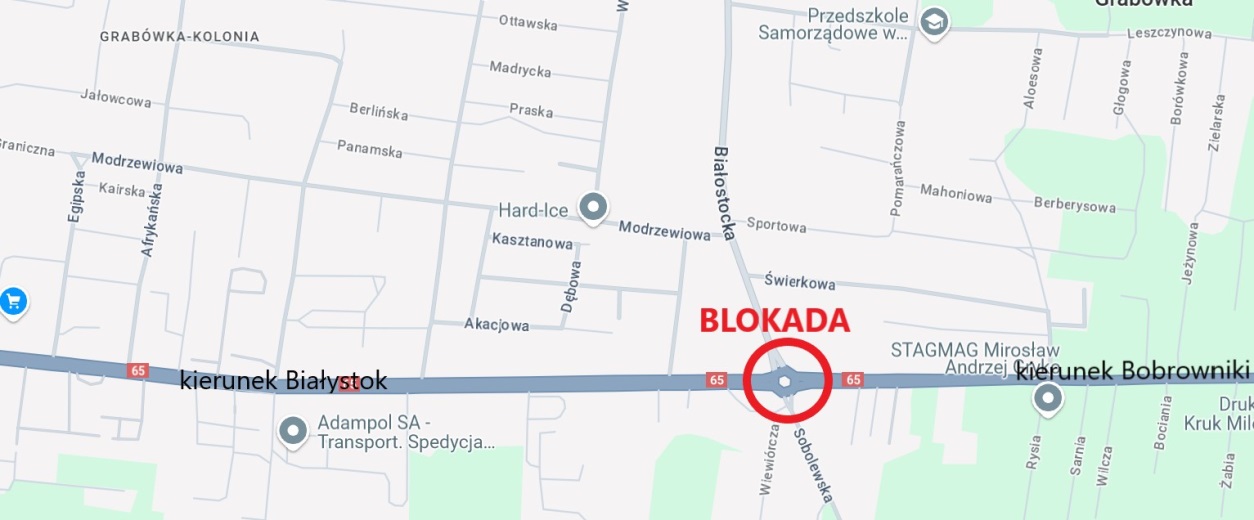 Gmina Wasilków – blokady dróg – Dotyczy linii 100, 102, 108, 122, 132, 142.Linia 100Trasa linii 100 zostanie skrócona do pętli przy ul. Wysockiego.Ostatni odjazd na pełnej trasie: 6:04 z przystanku początkowego DWORZEC PKS;6:40 z przystanku WASILKÓW/CMENTARZ.Linia 108Trasa linii 108 zostanie skrócona do ronda przy ul. Niemeńskiej.Ostatni odjazd na pełnej trasie: 5:40 z przystanku początkowego KOŚCIELNA; 6:32 z przystanku WASILKÓW/ŻWIROWA.Linia 102, 122, 132 i 142Kursowanie linii 102, 122, 132 i 142 zostanie zawieszone w godzinach 7-19.Linia 102 – nie kursuje od rana do godz. 19.00Linia 132Ostatni odjazd linii 132 na pełnej trasie: 6:06 z przystanku początkowego KOŚCIELNA;6:31 z przystanku KATRYNKA.Linia 142Ostatni odjazd linii 142 na pełnej trasie: 5:18 z przystanku początkowego RONDO REAGANA;5:39 z przystanku SIELACHOWSKIE.Na terenie gminy Wasilków odbędzie się zgromadzenie NSZZ Rolników Indywidualnych „Solidarność”, podczas którego uczestnicy zgromadzenia wraz ze swoimi pojazdami zajmą niżej wskazane miejsca oraz drogi dojazdowe do tych miejsc:Rondo w ciągu drogi DW676 u zbiegu ulic 3 Maja i Supraślskiej wraz z dojazdami do ronda 
w Nowodworach – dotyczy linii 108.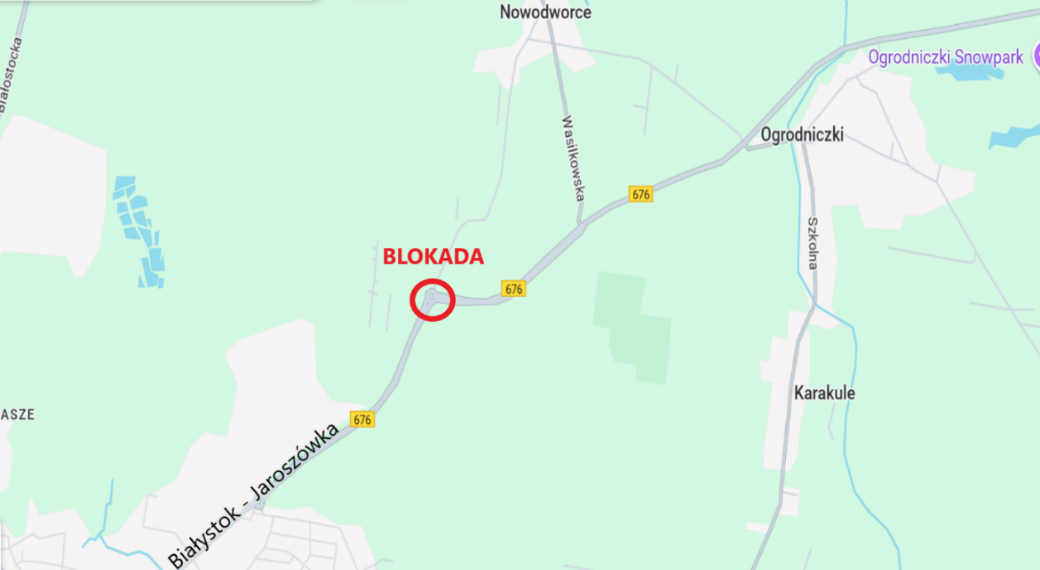 Rondo na skrzyżowaniu ulic Białostockiej i Jurowieckiej do skrzyżowania ul. Białostockiej z ul. E.Plater w Wasilkowie.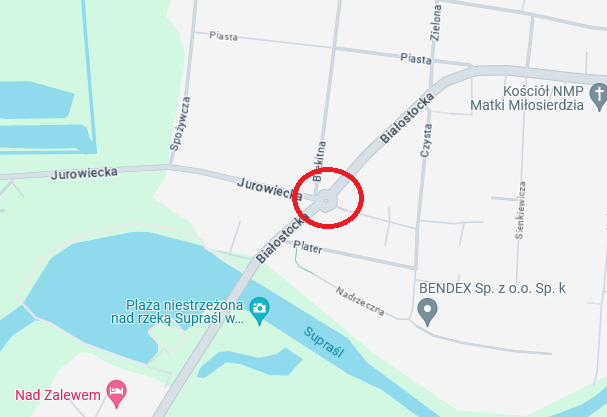 Węzeł Sielachowskie na drodze krajowej nr 8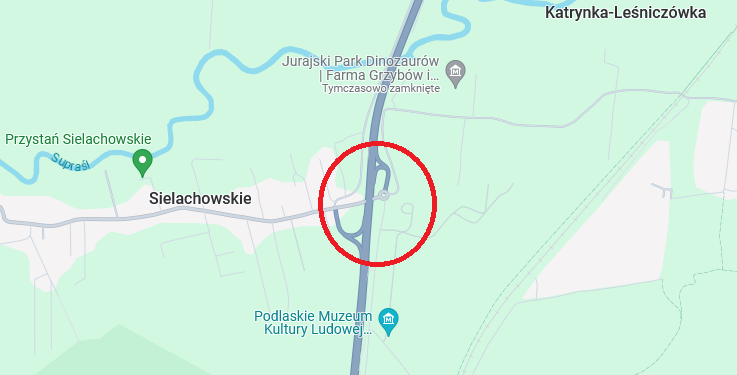 Gmina Zabłudów – blokady dróg – Dotyczy linii 101.Linia 101Trasa linii 101 od godz. 7.00 zostanie skrócona do pętli przy ul. Logarytmicznej.Ostatni odjazd na pełnej trasie: 5:34 z przystanku początkowego RZEKA BIAŁA;6:04 z przystanku KURIANY.Zamknięte skrzyżowanie DK19 z ul. Kuriany do skrzyżowania DK19 z ul. Słoneczną w Kurianach gm. Zabłudów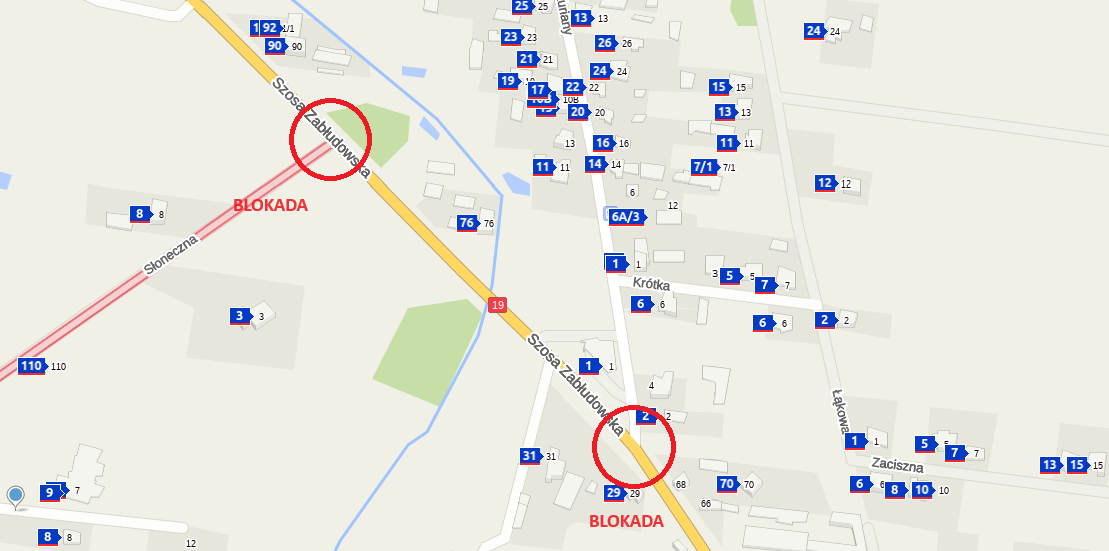 Skrzyżowanie ul. Białostockiej z ul. Kuriany i ul. Kuriany do skrzyżowania z ul. Wilczą w Kurianach gm. Zabłudów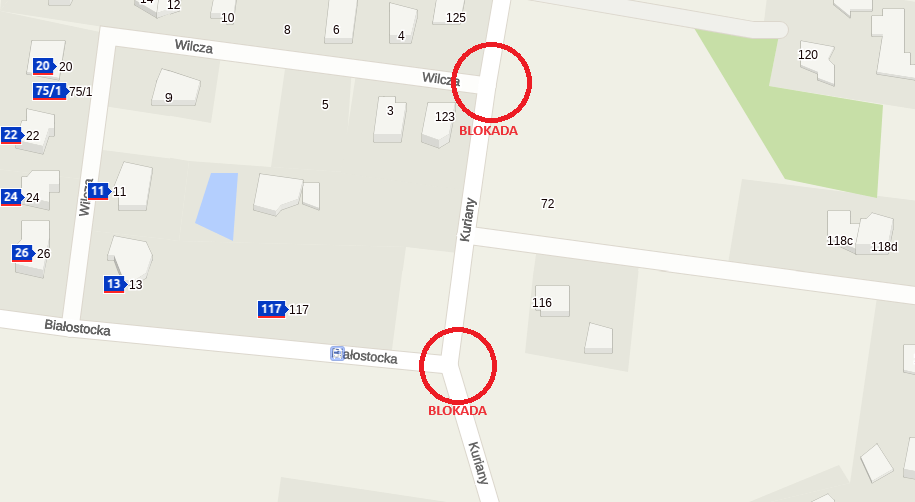 Gmina Juchnowiec Kościelny – blokady dróg – Dotyczy linii 3, 10, 22, 104, 109, 200, 201, 202.Trasa linii 3, 10, 22 i 104 od godz.7.00 zostanie skrócona do pętli przy ul. Filipowicza.Kursowanie linii 200, 201, 202 zostanie zawieszone w dniu 20.03.2024.Linia 3Ostatni odjazd linii 3 na pełnej trasie: 6:04 z przystanku początkowego WIŚLANA do KLEOSIN6:49 z przystanku KLEOSIN do WIŚLANA.Linia 10Ostatni odjazd linii 10 na pełnej trasie: 6:09 z przystanku początkowego DWORZEC PKP do KLEOSIN ;6:44 z przystanku KLEOSIN do DWORZEC PKP. Uwaga: zmiana godzin kursu!Kurs linii 10 o godzinie 5:51 z przystanku początkowego DWORZEC PKP do przystanku KOLONIA KOPLANY przyjazd 6:30, odjazd 6:35 dojazd do przystanku FILIPOWICZA PĘTLA, gdzie będzie oczekiwał na godzinę odjazdu w stronę Dworca o godz. 7:02.Linia 22Ostatni odjazd linii 22 na pełnej trasie: 4:48 z przystanku początkowego CENTRUM PRZYDWORCOWE do JUCHNOWIEC KOŚCIELNY;5:54 z przystanku JUCHNOWIEC KOŚCIELNY do DWORZEC PKS.Linia 104Ostatni odjazd linii 104 na pełnej trasie: 5:24 z przystanku początkowego KOŚCIELNA do ROSTOŁTY;6:18 z przystanku ROSTOŁTY do KOŚCIELNA.Linia 109Autobusy linii 109 pojadą ulicami Mickiewicza – Brzoskwiniowa – Dojlidy Górne – Halicka i zakończą trasę na pętli przy ul. Halickiej.Ostatni odjazd linii 109 na pełnej trasie: 5:43 z przystanku początkowego SIENKIEWICZA do NIEWODNICA NARGILEWSKA;6:09 z przystanku NIEWODNICA NARGILEWSKA do SIENKIEWICZA.Zamknięte skrzyżowanie ul. Zambrowskiej z ul. Tarasiuka w Kleosinie,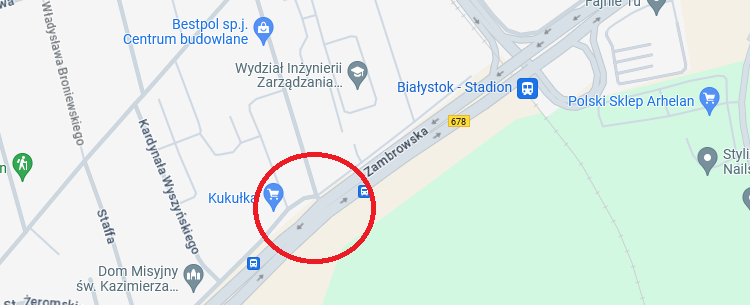 skrzyżowanie drogi powiatowej Nr 1484B z ul. Słonecznikową w Stanisławowie,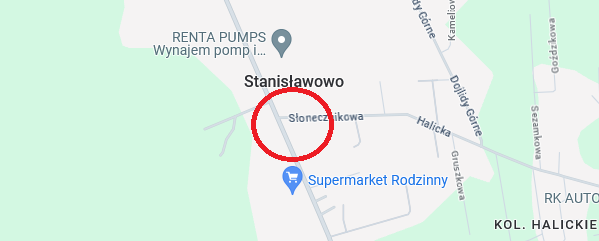 F. Filipowicza od skrzyżowania z ul. Międzyleśną do skrzyżowania z ul. Leszczynową w Śródlesiu.Gmina Dobrzyniewo Duże – blokady dróg – Dotyczy linii 126.Kursowanie linii 126 zostanie zawieszone w dniu 20.03.2024.Miejscem zgromadzenia będą ul. Dobrzyniewska od mostu na rzece Biała do skrzyżowania z ul. Białostocką w Fastach.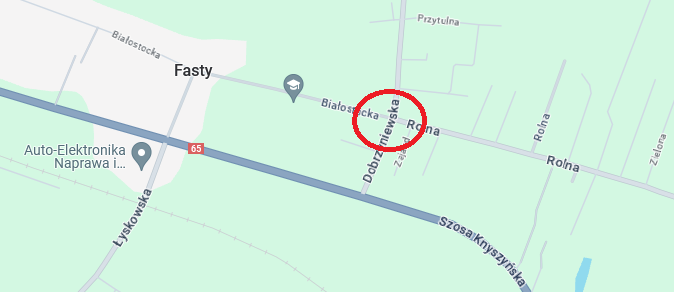 Drugie zgromadzenie – skrzyżowanie DK 65 z ul. Dzikowską w Fastach.